內在生活　　　　週六分享五旬節與聖靈充滿內容重點:我們必須要受聖靈的洗；接受聖靈在我們身上一切的工作；神要興起受聖靈管理的教會；內在生活的實際就是在聖靈中去經歷神。相關經文：                 約4:24 ＂神是個靈，所以拜衪的，必須在靈和真裏拜衪＂                 約6:63 ＂叫⼈活著的乃是靈，⾁體是無益的。我對你們所說的話就是靈，就是⽣命。＂                 徒1:5 ＂約翰是⽤⽔施洗，但不多幾⽇，你們要受聖靈的洗。＂                 太3:11 ＂....他要⽤聖靈與⽕給你們施洗"                 徒2:4 ＂他們就都被聖靈充滿...."                 腓1:21 ＂我活著就是基督...."                 弗3:16 ＂....藉著衪的靈，叫你們⼼裏的⼒量剛強起來....＂本週見證：（見證一）感謝讚美主 ！　　今天早上周牧師所分享關於聖靈的洗與聖靈的充滿的定義，我知道是神透過牧師的⼜回應我的禱告。因為在星期⼆的時候， 我突然有感動想看使徒⾏傳。 所以看了前⾯⼗章，然後停了下來禱告。 我禱告主說： 主啊， 其實以前也接受過關於聖靈的洗與聖靈充滿的教訓， 但是到今天 我依然不是很清楚⾃⼰是否已經接受過聖靈的洗。 雖然信主以來 ⼀直有經歷神的同在， 但是也常被罪惡勝過。 所以⾃⼰⼀直很懷疑⾃⼰是否已經有過聖靈的洗， 我又該如何知道是否⾃⼰真的有過聖靈的洗呢︖　　　周牧師今早的分享突然有句話提醒我， 聖靈的洗是⼀個過程 ( 我以前⼀直覺得， 所謂聖靈的洗是⼀旦領受過後， 從此不再犯罪。 但我現在明⽩， 還要不斷住在主裡， 持續不斷的順服聖靈的帶領才⾏ )。　　　謝謝牧師的分享與提醒Sunny(見證二)真的是好！感謝主能把我帶到這條路和這條線上，與認識和不認識的弟兄姐妹們⼀起學習⾛內在⽣活這條蒙福的道路，雖然我們都離很遠但卻很親近（同感⼀靈）。在這裡，同時也讓我受到很多很多的幫助，教導，和激勵。今天周牧師講的 五旬節聖靈和受聖靈的洗，不僅僅是打動了我的⼼，好像是在更多更深地眺望我裡⾯的⽕，讓我裡⾯在燃燒。更加渴慕來到聖靈的學校，學習聖靈恩膏的教訓。 主啊！謝謝你，也謝謝你的帶領。劉虹（見證三）今早提到"聖靈學校"又再次深深地吸引我的⼼,當賴牧師分享時,聖靈又把我找回來繼續上課了!似乎神在說:你要對我更認真!時時回轉到我裏⾯。哦....深願"每⼀天"起來必等候神,成為⼀整天的樂趣!今早神也更多的把渴慕放在我⼼裏，渴慕更多被聖靈充滿，渴慕更多讓聖靈管理的⽣活。哈哈哈...喜樂滿溢Emma 雅玲(見證四)這些回應，好感動我的⼼，每⼀位的⼼聲，都好像是在替我整理⼼中的感受。我雖然愚昧無知，神的慈悲卻如此深厚的覆庇我，每次上線都覺非常蒙恩，只是⾃⼰總說不出⼀個所以然來。讀了這些回應、回答了我內⼼的⽭盾.提醒我不再疑惑，只要好好專注、認真持守、操練等候 神的⽇課，並在聖靈的學校裏做個好學⽣.這就是主為我們所開的那條又真又活與主⼀同坐席的道路了。越想越感到真是幸福！ 謝謝主。謝謝牧師和同⼯同學們。⽅慧蒓姊妹周牧師回應：感謝讚美神！ 這些會後的回應，雖然簡單明瞭，卻都是⽣命的交流，也是⽣命活⽔的流露！我們需要更多這樣⽣命的交通， 好叫神的眾兒女都得益處，包括我⾃⼰在內。我好渴望能認識在線上和視訊上神所愛也是我們所愛的兄姐們。希望⼤家多和我們通訊。願神⼤⼤與你們同在！賴牧師回應：我也有兩句話跟大家一起回應周牧師週六的一番話：1。在台南「建立一個聖靈帶領的教會」是神心中的渴望❤也是我們新生命教會同工團隊每個人心中的渴望❤神一直在作！ 祂正在作！2。「你不要馬上去睡，等候聖靈降臨在你身上」我真的這樣等候，也真的得到了，非常的感謝，讚美，快樂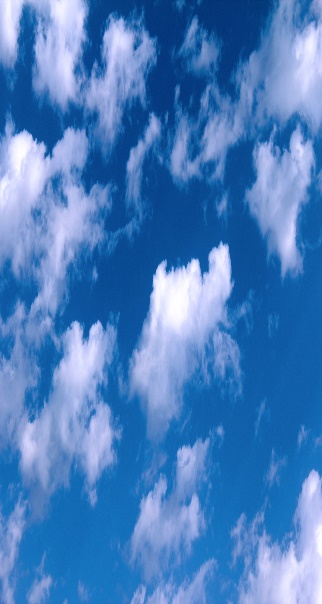 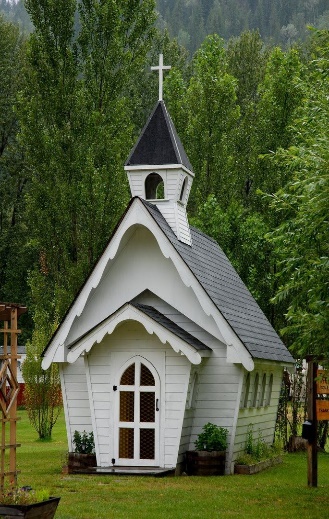 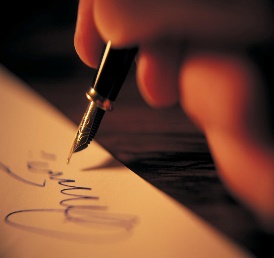 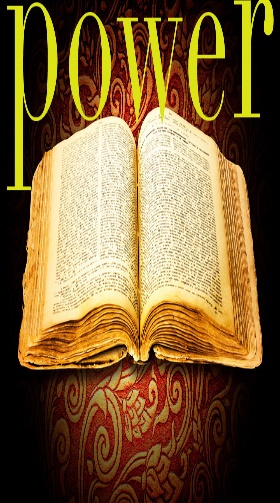 